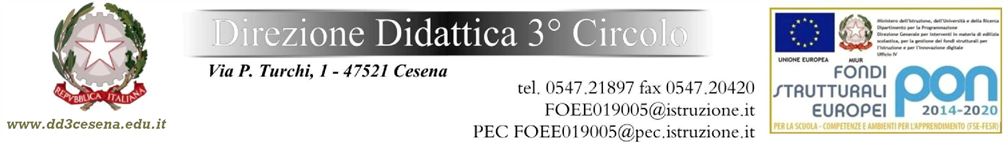   			Al Dirigente Scolastico – 3° Circolo Cesena						Dott. Enrico FlamigniServizio di refezione scolasticaComunicazione di rinuncia al servizioin qualità di: □ Genitore□ Esercente la potestà parentale□ Altro (specificare) ………………………………………………………………………………………………………………………dell’alunno……………………………………………………………………….…………………………………………………………….. nato a ………………………………………………………………….………… il …………………………………………………………….. frequentante il plesso ………………..……………………………………… classe  ….………………………………………  D I C H I A R Odi voler rinunciare al servizio mensa di mio figlio per il corrente a.s. 2021/2022, e di poter ritirare personalmente il proprio figlio dalle ore 12.15 alle ore 13.15 per consumare il pasto a casa.Si solleva pertanto la scuola da ogni responsabilità in questa fascia oraria.                                                                                                   In fede____________________________Cesena, ________________VISTO: SI AUTORIZZA